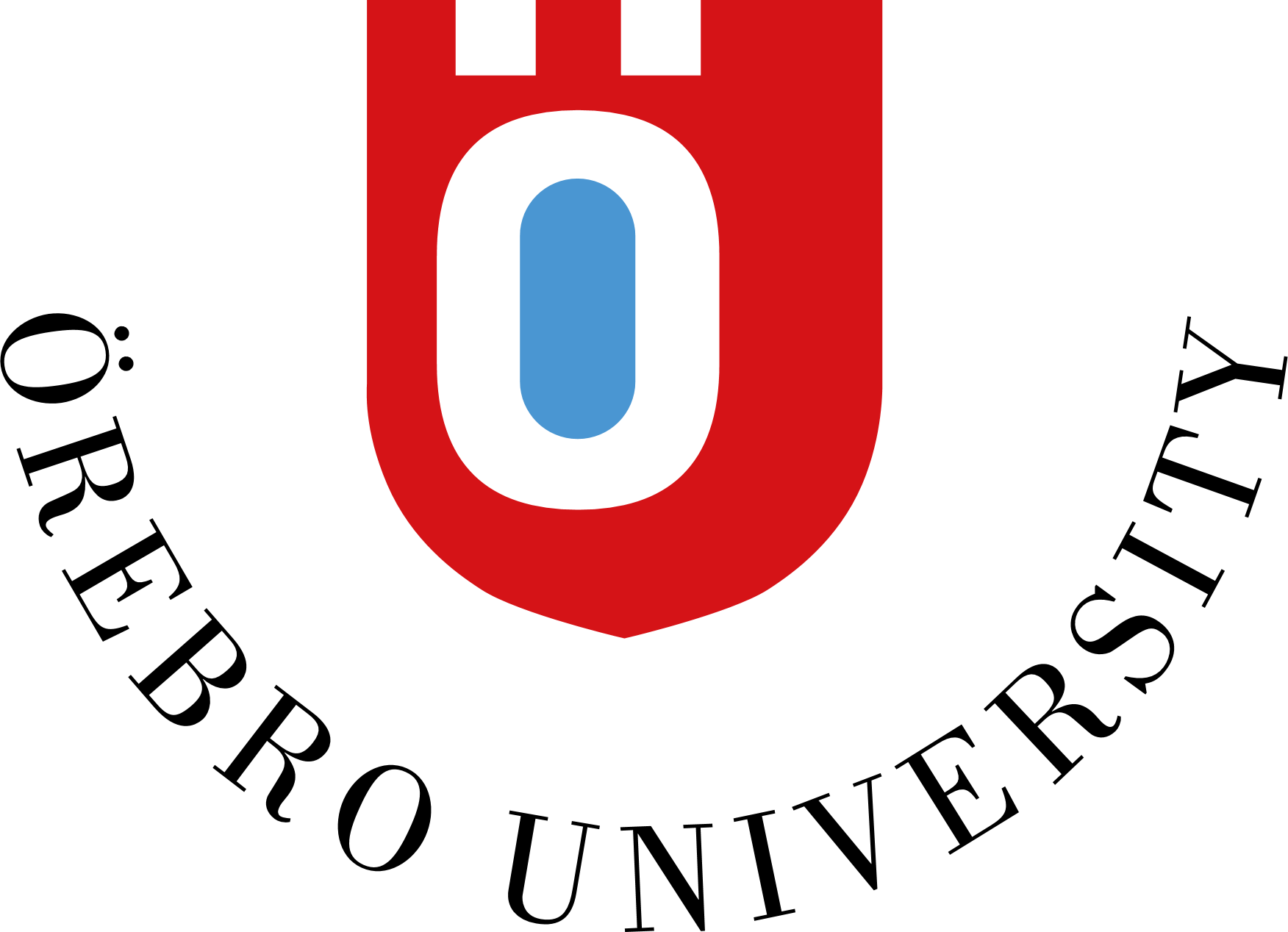 Application for appointment as an excellent teaching practitioner 
Attachments:	Teaching portfolio complying with the Örebro university teaching portfolio template		Work samples and recommendations, including a list of these		Any publications	Certificate of completed qualifying courses in higher education pedagogy of at least 10 weeks, alternatively recognition of corresponding qualifications and experience (applicants who have completed these courses or have had corresponding qualifications and experience recognised by Örebro University do not need to attach certificates thereof)	Recommendation of the application by head of division and head of schoolInstructions:
Complete the application electronically. Submit the application as a PDF file, with attachments and publications in separate files, to the Records Office, registrator@oru.seDate: Personal identity number:Name: Name: School and subject:Title:Any information and comments:For example on how the various work samples relate to the items listed in the teaching portfolio and the way in which the work samples and recommendations are proof of excellent teaching practice, in accordance with the assessment criteria.